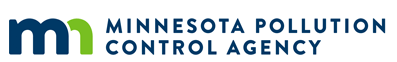 DMR files contain all data reported on discharge monitoring reports for the listed year. Sample values are the individual values used to calculate the monthly DMR values.Data timeframes: These data files will be updated quarterly on the MPCA ftp site, ftp://files.pca.state.mn.us/pub/file_requests/datasets/Wastewater/  to reflect what is currently in our water quality database. Discharge monitoring reports are due to the MPCA on the 21st of the month following the end of the monitoring period. For example, monthly data for January would be due on February 21st and quarterly data for the first quarter (January – March) would be due on April 21st. Amendments to these data may be made at any time after submittal.Data in these files go back to 1998, when we began phasing in our current water quality database. Older discharge monitoring data may be available upon request.A note regarding flow data: Most continuous flow municipal facilities monitored and reported flow at the influent measuring station until about 2012. Flow values since then are reported on the effluent station. In order to determine actual discharge flow or calculate loading based on effluent concentration data, it is necessary to associate the flow from the appropriate influent station (generally WS001) with the concentrations from the total facility discharge station (SD type, number varies). For industrial facilities, flow is generally monitored and reported at the effluent station.Field descriptions:The following is information about the fields found in the DMR data set:Field NameField ContentsExplanationpreferred_idNPDES Permit NumberThis is the current NPDES permit number for the facility.Master ai nameNameThis is the name of the facility as it is currently recorded in our water quality database.Master ai idMPCA facility idThis is a system-generated internal number that uniquely identifies the facility in a specific program in the MPCA computer system. Once assigned, this number does not change, even though the NPDES Permit number and the name may.This is a system-generated internal number that uniquely identifies the facility in a specific program in the MPCA computer system. Once assigned, this number does not change, even though the NPDES Permit number and the name may.Activity id permitPermit Action This is a sequential number identifying distinct versions of the permit in the MPCA computer system. This number is incremented each time something is changed in the computer file that describes the permit. Many of these actions are administrative and have no discernable impact on the compliance requirements in the permit. Each permit action will result in the generation of one or more internal document identification numbers (int_doc_id_*).This is a sequential number identifying distinct versions of the permit in the MPCA computer system. This number is incremented each time something is changed in the computer file that describes the permit. Many of these actions are administrative and have no discernable impact on the compliance requirements in the permit. Each permit action will result in the generation of one or more internal document identification numbers (int_doc_id_*).Subject item type codeStation Type CodeThis code classifies the type of monitoring point broadly: "SD" generally represents discharges to surface water,"WS" generally represents monitoring points for influent to the facility or at intermediate points in the wastewater facility,"SW" generally represents monitoring points in the surface water body that is receiving the discharge,"LA" generally represents monitoring points that are land application sites, and"GW" generally represents monitoring points that ground water monitoring wells.This code classifies the type of monitoring point broadly: "SD" generally represents discharges to surface water,"WS" generally represents monitoring points for influent to the facility or at intermediate points in the wastewater facility,"SW" generally represents monitoring points in the surface water body that is receiving the discharge,"LA" generally represents monitoring points that are land application sites, and"GW" generally represents monitoring points that ground water monitoring wells.Subject item designationStation IDThis is a combination of a Station Code and a number identifying a specific monitoring point.This is a combination of a Station Code and a number identifying a specific monitoring point.Subject item descLocal NameThis is a descriptive name for the monitoring point.This is a descriptive name for the monitoring point.Sub type descStation Subtype This is a more slightly more detailed classification of the site than is provided by the Station Code alone.This is a more slightly more detailed classification of the site than is provided by the Station Code alone.Mon start dataReport Start Month and YearThis is the start month and year associated with the reported value.This is the start month and year associated with the reported value.Mon end dateReport Start Month and YearThis is the end month and year associated with the reported value.This is the end month and year associated with the reported value.Received dateReport Received DateThis is the recorded receipt date for the submitted data.This is the recorded receipt date for the submitted data.Parameter Storet / Parameter CasPCS Parameter CodeThis is a code for the monitored and/or limited parameter, generally, but not always, corresponding to the parameter codes used in the EPA's database for NPDES Data, ICIS-NPDES .This is a code for the monitored and/or limited parameter, generally, but not always, corresponding to the parameter codes used in the EPA's database for NPDES Data, ICIS-NPDES .Parameter descParameterThis is the name parameter being measured and/or limited.This is the name parameter being measured and/or limited.limitLimitIf a numerical limit existed for a parameter at the time a measurement was made, it is recorded in this field. As limits change over time, this field will contain the limit that was in effect at the time the measurement was made and recorded. If this field does not contain a number, then there is no numerical limit associated with the reported value. If this field contains the word "intervention" that means that the reported value may need to be evaluated further to determine if additional analysis or correction are required.If a numerical limit existed for a parameter at the time a measurement was made, it is recorded in this field. As limits change over time, this field will contain the limit that was in effect at the time the measurement was made and recorded. If this field does not contain a number, then there is no numerical limit associated with the reported value. If this field contains the word "intervention" that means that the reported value may need to be evaluated further to determine if additional analysis or correction are required.Rpt Value GT LTReported Value QualifierThis is the symbol < or >, as needed. It is used when the concentration of the monitored parameter is too high or too low to be measured by the selected analytical method or instrument. It is stored in a separate field from the numeric portion of the reported value to enable the use of the reported value in numeric comparisons and calculations.This is the symbol < or >, as needed. It is used when the concentration of the monitored parameter is too high or too low to be measured by the selected analytical method or instrument. It is stored in a separate field from the numeric portion of the reported value to enable the use of the reported value in numeric comparisons and calculations.Rpt valueReported Numeric ValueThis is the numeric portion of the value.This is the numeric portion of the value.Abbr unitsLimit/Reporting UnitsThese are the units in which the limits and values were reported. These are the units in which the limits and values were reported. no_discharge_flagNo DischargeIf this fields is "y", then there was nothing to be measured at a station and the absence of a reported value is acceptable.If this fields is "y", then there was nothing to be measured at a station and the absence of a reported value is acceptable.If this fields is "y", then there was nothing to be measured at a station and the absence of a reported value is acceptable.If this fields is "y", then there was nothing to be measured at a station and the absence of a reported value is acceptable.If this fields is "y", then there was nothing to be measured at a station and the absence of a reported value is acceptable.If this fields is "y", then there was nothing to be measured at a station and the absence of a reported value is acceptable.Abbr Statistical basis descLimit TypeThis is a description of how a value must be reported or a limit must be met.  It describes whether the recorded value/limit is a minimum allowable value or a maximum allowable value.  It also generally describes whether the limit applies to a specific point in time or whether it represents an average of values for a specified amount of time, such as a calendar day, week, month or year.This is a description of how a value must be reported or a limit must be met.  It describes whether the recorded value/limit is a minimum allowable value or a maximum allowable value.  It also generally describes whether the limit applies to a specific point in time or whether it represents an average of values for a specified amount of time, such as a calendar day, week, month or year.county_nameCountyThis is the county where the station is locatedThis is the county where the station is locatedmajor_watershed_nameMajor WatershedThis is the major watershed where the station is locatedThis is the major watershed where the station is locatedmajor_watershed_codeMajor Watershed CodeThe Minnesota Department of Natural Resources Code corresponding to the named major watershed.The Minnesota Department of Natural Resources Code corresponding to the named major watershed.minor_watershed_codeMinor Watershed CodeThe Minnesota Department of Natural Resources Code corresponding to a portion of the named major watershed.The Minnesota Department of Natural Resources Code corresponding to a portion of the named major watershed.OwnershipThis field indicates the ownership type of the facility.This field indicates the ownership type of the facility.Ind vs DomWaste typeIndicates Municipal or Industrial wasteIndicates Municipal or Industrial wastenpdesNPDES FlagThis flag indicates whether the facility discharges to surface water and is subject to the federal NPDES regulations. If this flag is "N," then the facility generally discharges to land.This flag indicates whether the facility discharges to surface water and is subject to the federal NPDES regulations. If this flag is "N," then the facility generally discharges to land.EPA NPDES ClassEPA StatusMunicipal facilities with a design flow greater than 1 million gallons per day are EPA Majors. Those under 1 mgd are EPA Minors. Industrial status is not flow-based.Municipal facilities with a design flow greater than 1 million gallons per day are EPA Majors. Those under 1 mgd are EPA Minors. Industrial status is not flow-based.ConstructionConstruction Flag noting if construction was indicated during this permit cycle. Flag noting if construction was indicated during this permit cycle.facility_design_flowFacility Design FlowThis is the design flow for the facility in millions of gallons per day (mgd). This is the design flow for the facility in millions of gallons per day (mgd). Station flow typeFlow typeIndicates if a station is a Continuous, Controlled, or Intermittent discharge.Indicates if a station is a Continuous, Controlled, or Intermittent discharge.Item IDSystem IDThis is a combination of the Facility and Station database IDs used as a primary key for each station.This is a combination of the Facility and Station database IDs used as a primary key for each station.Previous spatial idFormer IDThe system ID of each station from the previous MPCA database.The system ID of each station from the previous MPCA database.DMR YearDMR YearThe year from the DMR form.The year from the DMR form.variability_of_treatmentVariability of TreatmentThis field describes the manner in which the limit associated with the station and parameter may vary seasonally or in response to receiving water flow conditions.This field describes the manner in which the limit associated with the station and parameter may vary seasonally or in response to receiving water flow conditions.missing_ valueMissing Value OKThis field indicates if a value is missing based on the required reporting months (which months code)This field indicates if a value is missing based on the required reporting months (which months code)Which months codeRequired monitoring by monthA 12 digit string with a Y/N character for each month indicating if a facility is required to monitor for that month.A 12 digit string with a Y/N character for each month indicating if a facility is required to monitor for that month.